Приложение №1к приказу комитета по делам молодежиКостромской областиот «5»февраля2020г. № 17ПОЛОЖЕНИЕо проведении областного конкурса авторской фотографии «Патриот44»Глава 1. ОБЩИЕ ПОЛОЖЕНИЯ1. Настоящее положение определяет порядок и условия проведения областного конкурса авторской фотографии «Патриот44» (далее - Конкурс).2.    Конкурс проводится с 10 февраля по 30 апреля 2020 года.3. Учредитель конкурса – комитет по делам молодежи Костромской области.4. Организацию и проведение конкурса осуществляет областное государственное бюджетное учреждение «Центр патриотического воспитания и допризывной подготовки молодежи «Патриот» (далее – организатор).Глава 2. ЦЕЛЬ И ЗАДАЧИ4. Конкурс авторской фотографии «Патриот44» проводится с целью формирования у подрастающего поколения высокого уровня духовно-нравственного развития, чувства причастности к историко-культурной общности российского народа, привлечения внимания к истории, краеведению, культуре родного края, развития качеств социально-активной, творческой личности.5. Задачи конкурса:1) формирование гражданской позиции, привлечение внимания молодежи к истории, культуре Костромской области;2) выявление творческих и инициативных талантов, создание условий для совершенствования их профессионального уровня;3) формирование архива фоторабот для создания передвижной или мультимедийной выставки;4) развитие и популяризация фотоискусства.Глава 3. УЧАСТНИКИ КОНКУРСА6.В Конкурсе могут принимать участие молодые гражданев возрасте от 14 до 30 лет, проживающие на территории Костромской области.Глава 4. УСЛОВИЯ ПРОВЕДЕНИЯ КОНКУРСА7. Для участия в конкурсе необходимо каждому участнику подать/разместитьв срок до 3 апреля 2020 года заявку в автоматизированной информационной системе «Молодежь России» (порядок регистрации в системе АИС «Молодежь»в приложении № 3), а также направить заявку и фотоработы по форме согласно приложению № 1 к настоящему Положениюв областное государственное бюджетное учреждение «Центр патриотического воспитания и допризывной подготовки молодежи «Патриот» по адресу: 156002, г. Кострома, ул. Симановского, д. 105, контактный телефон: 8(4942) 55-92-79, электронный адрес: cpvm44@mail.ru.8. На конкурс принимаются фотографии, выполненные на фотобумаге в любой технике печати. От одного автора принимаются не более 1 работы в одной номинации. Рекомендуемый формат снимков 10*15 см. На каждый снимок обязательно предоставляется электронная версияформата jpg, с разрешением фотографии не ниже 300 dpi.9. При не выполнении условий, указанных в пункте 7 и 8 Настоящего положения заявка участника Экспертным советом не рассматривается.10. Поданные на конкурс работы не рецензируются и фотоматериалы не возвращаются.11. Организатор конкурса обязуется не использовать фотографии участников конкурса в коммерческих целях без согласования с автором (его законным представителем).12. Организатор оставляет за собой право использовать фотоматериалы для формирования передвижных и мультимедийных выставок и музейных фондов с указанием авторства.Глава 5. НОМИНАЦИИ КОНКУРСА13. Номинации конкурса:1) «Наследники Победы» (фотоработы, посвященные деятельности патриотических клубов, юнармейских отрядов Костромской области, участию в областных, межрегиональных, всероссийских акциях, форумах, конкурсах; фотоработы в образе защитника Отечества, о службе в Вооруженных силах РФ, традициях военной службы и др.);2) «Поколение победителей» (фотоработы, посвященные ветеранам Великой Отечественной войны, участникам локальных конфликтов, их родственникам, рассматриваются современные фотографии, на которых изображены яркие моменты общения ветеранов войны и молодого поколения, раскрывающие тему наставничества, преемственности поколений, передачи исторического наследия молодому поколению);3) «Этот день Победы» (фотоработыс Парада Победы и праздничных мероприятий 9 мая разных лет);4) «Дорога к обелиску» (снимки сооружений, памятников,обелисков, мемориальных комплексов, памятных досок,отражающие историческую память).Глава 6. КРИТЕРИИ ОЦЕНКИ КОНКУРСА14. Основные критерии оценки фоторабот:1) соответствие содержания работы указанной тематике и номинации;2) оригинальность идеи работы;3) техническое качество фотоснимка;4)художественный уровень работ.15. Оценка работ производится экспертным советом по критериям, по 10-балльной шкале.Глава 7. ЭКСПЕРТНЫЙ СОВЕТ16. Для определения победителей и подведения итогов конкурса создается экспертный совет. Возглавляет экспертный совет председатель.17. Экспертный совет выполняет следующие функции:1) рассматривает заявки и работы;2) оценивает работы в соответствии с критериями;3) определяет победителей по каждой номинации конкурса;4) подводит итоги конкурса.18. Экспертный совет вправе решать вопросы, относящиеся к ее компетенции, если в заседании экспертного совета примет участие не менее 2/3 ее членов.19. Решение экспертного совета оформляется протоколом и подписывается председателем экспертного совета.Глава 8. ПОДВЕДЕНИЕ ИТОГОВ КОНКУРСА,20. В каждой номинации определяются 1, 2 и 3 призовые места. Победителем признается участник конкурса, набравший наибольшее количество баллов в каждой номинации.21. Если работы участников конкурса набрали одинаковое количество баллов, решение принимается открытым голосованием. Лучшей считается работа, получившая большинство голосов присутствующих членов экспертного совета по итогам голосования. При равенстве голосов членов экспертного совета решающим является голос председателя.22. Экспертный совет оставляет за собой право признать конкурс не состоявшимся, если все представленные работы не соответствуют требованиям.23. Экспертный совет имеет право присуждать не все призовые места.24. Дипломами и денежными премиямипо итогам конкурса награждаются участники, занявшие 1,2,3 места в каждой из 4 номинаций конкурса.ГЛАВА 9. ФИНАНСОВЫЕ УСЛОВИЯ25. Расходы, связанные с организацией и проведением Конкурса осуществляются за счет средств областного бюджета.26. За счет средств областного бюджета в пределах бюджетных ассигнований, предусмотренных Законом Костромской области от 23.12.2019 г. № 632-6-ЗКО «Об областном бюджете на 2020 год и на плановый период 2021 и 2022 годов», на указанные цели осуществляются следующие расходы:- закупка канцелярских товаров (бумага для дипломов победителям и участникам конкурса, рамки для дипломов победителям конкурса);- выплата денежных премий, в следующем денежном эквиваленте:1 место - 3500 рублей;2 место - 2500 рублей;3 место - 1500 рублей.Приложение № 1к Положениюо проведении КонкурсаЗаявкана участие в областном конкурсе авторской фотографии«Патриот44»В соответствии с требованиями статьи 9 Федерального закона от 27.07.06 № 152-ФЗ «О персональных данных», даю своё согласие на автоматизированную, а также без использования средств автоматизации, обработку моих персональных данных включающих фамилию, имя, отчество, пол, дату рождения, адрес места жительства, серию, номер, дату и место выдачи основного документа, удостоверяющего личность, должность, сведений о месте работы, адрес электронной почты контактный(е) телефон(ы).Настоящее согласие на обработку персональных данных может быть отозвано в порядке, установленном Федеральным законом Российской Федерации от 27.07.06 № 152- ФЗ «О персональных данных». Срок действия настоящего согласия - период времени до истечения установленных нормативными актами сроков хранения соответствующей информации или документов, при обработке которых использовалась моя электронная подпись.Дата подачи заявки «____» ____________2020 г.Приложение №2к Положению о проведении КонкурсаСостав экспертного совета областного конкурсаавторской фотографии«Патриот44»Приложение № 3к Положению о проведении КонкурсаПорядок регистрации в автоматизированной информационной системе «Молодежь России» - далее АИС «Молодежь России»на мероприятие Областной конкурс авторской фотографии «Патриот44»1. Для подачи заявки на смену через автоматизированную информационную систему «Молодежь России», участнику необходимо пройти регистрацию (https://ais.fadm.gov.ru/registration).После заполнения всех полей участнику на электронную почту, которую он указал в анкете, придет письмо с подтверждением регистрации.Если участник регистрировался в системе ранее, необходимо войти в личный кабинет.2. Осуществить вход в Систему путем ввода логина и пароля, которые участник указал в анкете при регистрации.3.После регистрации, в разделе «Мероприятия» необходимо найти мероприятие Областной конкурс авторской фотографии «Патриот44».4. В окне мероприятия, нажимаем кнопку «Подробнее», далее вкладка подать заявку.1.Муниципальное образование2.Полное название организации направляющей заявку3.ФИО автора работы (полностью)4.Дата рождения5.Почтовый адрес6.Рабочий телефон7.Адрес электронной почты 8.Номинация Конкурса9.Название конкурсной работы10.Краткое описание, не более 1/3 листа содержания сюжета фотоработы________________________ /Ф.И.О./подписьЛихачеваНина Александровна-председатель комитета по делам молодежи Костромской области, председатель экспертного советаЗарубинаУльяна Олеговна-заведующий отделом информационно-аналитического и методического сопровождения ОГБУ «Центр патриотического воспитания и допризывной подготовки молодежи «Патриот», секретарь экспертного советаБодрин Дмитрий Львович-депутат Костромской областной Думы, заместитель председателя Костромской региональной организации Общероссийской общественной организации ветеранов «Российский Союз ветеранов»Вахлаков Павел Рудольфович-член комиссии по патриотическому воспитанию Костромской региональной организации Общероссийской общественной организации ветеранов «Российский Союз ветеранов»Володина Любовь Константиновна-специалист по работе с молодежью отдела информационно-аналитического, научно-методического и кадрового обеспечения государственной молодежной политики ОГБУ «Молодежный центр «Кострома»Кузнецов Василий Иольевич-член комиссии по патриотическому воспитанию Костромской региональной организации Общероссийской общественной организации ветеранов «Российский Союз ветеранов»Мойсюк Виталий Федорович-председатель Костромской региональной организации Общероссийской общественной организации ветеранов «Российский Союз ветеранов»Смирнова Ирина Владимировна-главный специалист отдела информационно-аналитического, научно-методического и кадрового обеспечения государственной молодежной политики ОГБУ «Молодежный центр «Кострома»ФирагоДмитрий Владимирович-координатор регионального отделения Общероссийской общественно-государственной детско-юношеской организации «Российское движение школьников» (по согласованию)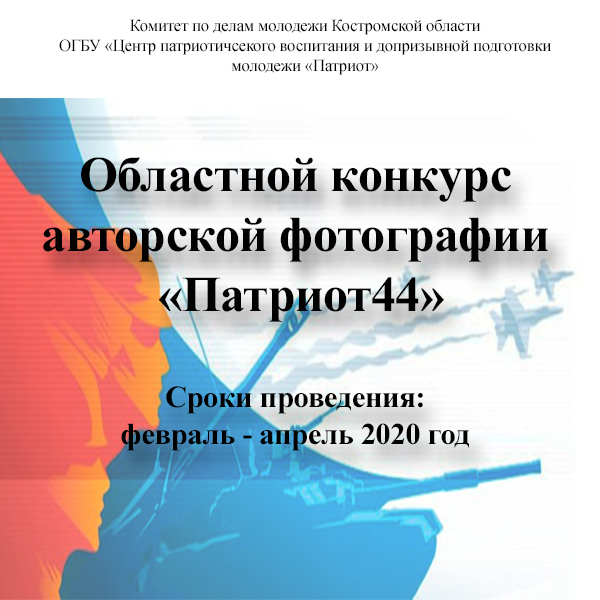 